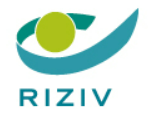 Bijlage betwisting m.b.t. geïntegreerde praktijkpremie huisartsgeneeskunde(via ProGezondheid toe te voegen aan de online betwisting)Voorafgaande informatie:Indien u de beslissing omtrent deze premie betwist, moet u ons dit formulier via ProGezondheid doorsturen.Op straffe van onontvankelijkheid beschikt u over 60 dagen vanaf de datum van de beslissing om een betwisting omtrent deze premie in te dienen, zoals bepaald in artikel 17 van het koninklijk besluit van 30 juni 2017 tot bepaling van de voorwaarden en de modaliteiten overeenkomstig dewelke de verplichte verzekering voor geneeskundige verzorging en uitkeringen een financiële tegemoetkoming verleent aan de huisartsen voor gebruik van telematica en het elektronisch beheer van de medische dossiers.U kan alle informatie over deze premie terugvinden op onze website.Uw gegevens:Uw gegevens:Uw RIZIV-nummer:Uw naam en voornaam:Uw betwistingOpgelet : om uw betwisting ontvankelijk te maken, moet u bewijsmateriaal bijvoegen. Deze elementen zullen gebruikt worden om uw betwisting te bestuderen en vormen geen onweerlegbaar bewijs. Uw betwistingOpgelet : om uw betwisting ontvankelijk te maken, moet u bewijsmateriaal bijvoegen. Deze elementen zullen gebruikt worden om uw betwisting te bestuderen en vormen geen onweerlegbaar bewijs. Uw betwistingOpgelet : om uw betwisting ontvankelijk te maken, moet u bewijsmateriaal bijvoegen. Deze elementen zullen gebruikt worden om uw betwisting te bestuderen en vormen geen onweerlegbaar bewijs. Uw betwistingOpgelet : om uw betwisting ontvankelijk te maken, moet u bewijsmateriaal bijvoegen. Deze elementen zullen gebruikt worden om uw betwisting te bestuderen en vormen geen onweerlegbaar bewijs. Uw betwistingOpgelet : om uw betwisting ontvankelijk te maken, moet u bewijsmateriaal bijvoegen. Deze elementen zullen gebruikt worden om uw betwisting te bestuderen en vormen geen onweerlegbaar bewijs. Uw betwistingOpgelet : om uw betwisting ontvankelijk te maken, moet u bewijsmateriaal bijvoegen. Deze elementen zullen gebruikt worden om uw betwisting te bestuderen en vormen geen onweerlegbaar bewijs. Uw betwistingOpgelet : om uw betwisting ontvankelijk te maken, moet u bewijsmateriaal bijvoegen. Deze elementen zullen gebruikt worden om uw betwisting te bestuderen en vormen geen onweerlegbaar bewijs. CriteriumBetwist u uw score voor dit criterium? Betwist u uw score voor dit criterium? Voorbeeld van elementen die u moet aanvoeren om uw betwisting te rechtvaardigen (niet-exhaustieve lijst)Voorbeeld van elementen die u moet aanvoeren om uw betwisting te rechtvaardigen (niet-exhaustieve lijst)OpmerkingenOpmerkingenU verstuurt in het 2e semester van het premiejaar minstens 25% van uw geneesmiddelenvoorschriften via Recip-e. ja nee ja neeUittreksel uit het softwarepakket gerelateerd aan elektronische voorschriften via Recip-eUittreksel uit het softwarepakket gerelateerd aan elektronische voorschriften via Recip-eU dient in het 2e semester van het premiejaar minstens 50% van uw aanvragen van terugbetaling van geneesmiddelen hoofdstuk IV in via de dienst “Hoofdstuk IV” van MyCarenet.  ja nee ja neeUittreksel uit  het softwarepakket  gerelateerd aan  “Hoofdstuk IV”Uittreksel uit  het softwarepakket  gerelateerd aan  “Hoofdstuk IV”Uzelf of uw mandataris factureert in het 2e semester van het premiejaar minstens 20% van uw raadplegingen voor patiënten met recht op verhoogde tegemoetkoming via de dienst ‘eFact’ van MyCarenet

Opgelet: dit criterium telt niet mee als u in een medisch huis werkt dat een akkoord voor forfaitaire betaling heeft gesloten. ja nee ja neeUittreksel uit  het softwarepakket  gerelateerd aan “eFact” Uittreksel uit  het softwarepakket  gerelateerd aan “eFact” Voor minstens 25% van de patiënten waarvoor u voor het premiejaar een GMD-honorarium hebt ontvangen, is uiterlijk op 31 december van het premiejaar een geïnformeerde toestemming geregistreerd via het eHealth-platform (door uzelf, de patiënt of een andere zorgverlener). ja nee ja neeUittreksel uit  het softwarepakket  gerelateerd aan het aantal GMD’s U hoeft geen informatie te verstrekken over het aantal geïnformeerde toestemmingen (deze kunnen immers worden ingevoerd door verschillende bronnen die allemaal in aanmerking komen voor de berekening van dit criterium)Uittreksel uit  het softwarepakket  gerelateerd aan het aantal GMD’s U hoeft geen informatie te verstrekken over het aantal geïnformeerde toestemmingen (deze kunnen immers worden ingevoerd door verschillende bronnen die allemaal in aanmerking komen voor de berekening van dit criterium)De verhouding tussen het totaal aantal verschillende patiënten waarvoor u uiterlijk op 31 december van het premiejaar een SUMEHR hebt opgeladen via de digitale platformen Vitalink, RSW of      Abrumet en het aantal patiënten waarvoor u voor het premiejaar een GMD-honorarium heeft ontvangen, bedraagt minstens 25 %. ja nee ja neeUittreksel uit de software gerelateerd aan SUMEHR (indien de betwisting om het aantal gaat) Uittreksel uit het softwarepakket gerelateerd aan de GMD’s (indien de betwisting over het aantal gaat)Uittreksel uit de software gerelateerd aan SUMEHR (indien de betwisting om het aantal gaat) Uittreksel uit het softwarepakket gerelateerd aan de GMD’s (indien de betwisting over het aantal gaat)Tijdens het premiejaar gebruikt u MyCareNet voor het elektronische beheer van uw GMD-honoraria

Opgelet: dit criterium telt niet mee als u in een medisch huis werkt dat een akkoord voor forfaitaire betaling heeft gesloten. ja nee ja neeUittreksel uit de software gerelateerd aan het elektronisch beheer van uw  GMD-honoraria Uittreksel uit de software gerelateerd aan het elektronisch beheer van uw  GMD-honoraria Tijdens het tweede semester van het premiejaar creëert u of past u minstens 5 medicatieschema’s aan. ja nee ja neeUittreksel uit het softwarepakket gerelateerd aan medicatieschema’s Uittreksel uit het softwarepakket gerelateerd aan medicatieschema’s Tijdens het tweede semester van het premiejaar gebruikt u minstens 5 keer de CEBAM evidence linker (via login). ja nee ja neeGegevens uit de CEBAM Evidence Linker Teller. U kan deze gegevens raadplegen via de volgende link: https://www.evidencelinker.be/nl/tellerGegevens uit de CEBAM Evidence Linker Teller. U kan deze gegevens raadplegen via de volgende link: https://www.evidencelinker.be/nl/tellerTijdens het tweede semester van het premiejaar dient u minstens 5% van uw raadplegingsgetuigschriften in via de dienst "e-Attest" van MyCarenet

Opgelet: dit criterium telt niet mee als u in een medisch huis werkt dat een akkoord voor forfaitaire betaling heeft gesloten. ja nee ja neeUittreksel uit het softwarepakketUittreksel uit het softwarepakketTijdens het premiejaar gebruikt u minstens 3 keer het elektronisch formulier “Evaluatie van de handicap – FOD Sociale Zekerheid” voor het versturen van medische informatie naar de FOD Sociale Zekerheid (DG Personen met een handicap) > meer info over de procedure ja nee ja neeDatum van indiening van het formulierDatum van indiening van het formulierTijdens het premiejaar bent u ingeschreven in de georganiseerde wachtdienst.  ja nee ja neeAttest van de kring met vermelding van de periode van inschrijving en uw status (intern/extern, vrijgesteld of niet)Attest van de kring met vermelding van de periode van inschrijving en uw status (intern/extern, vrijgesteld of niet)Tijdens het premiejaar moet u minimum 25.000 EUR aan prestaties aangerekend hebben aan de verplichte ziekteverzekering (verzekering voor geneeskundige verzorging). ja nee ja neeAttest ondertekend door een derde partij van het OCMW, ONE, een andere medische activiteit.Attest van uw ziekenfonds of verzekeringsmaatschappij met vermelding van het aantal vergoede dagen in geval van arbeidsongeschiktheidAttest ondertekend door een derde partij van het OCMW, ONE, een andere medische activiteit.Attest van uw ziekenfonds of verzekeringsmaatschappij met vermelding van het aantal vergoede dagen in geval van arbeidsongeschiktheidU was huisarts in opleiding gedurende het hele premiejaar. ja nee ja neeBrief van de bevoegde instantie (Agentschap Zorg en Gezondheid of Fédération Wallonie-Bruxelles) betreffende de goedkeuring van uw stageplanBrief van de bevoegde instantie (Agentschap Zorg en Gezondheid of Fédération Wallonie-Bruxelles) betreffende de goedkeuring van uw stageplanOp 1 januari van het premiejaar heeft u minder dan 5 jaar uw RIZIV-nummer van huisarts (bevoegdheidscode    -003 of -004). ja nee ja neeU heeft het hele premiejaar in één enkele groepering of in één enkel medisch huis met forfait gewerkt als erkend huisarts.  ja nee ja neeDatum van registratie van informatie in ProGezondheidDatum van registratie van informatie in ProGezondheidGeef hieronder het bedrag aan waarop u aanspraak maakt He bedrag hangt af van het aantal criteria waaraan u naar schatting zal voldoen en de manier waarop u werkt (per handeling of in een medisch huis met forfait). Geef hieronder het bedrag aan waarop u aanspraak maakt He bedrag hangt af van het aantal criteria waaraan u naar schatting zal voldoen en de manier waarop u werkt (per handeling of in een medisch huis met forfait). Geef hieronder het bedrag aan waarop u aanspraak maakt He bedrag hangt af van het aantal criteria waaraan u naar schatting zal voldoen en de manier waarop u werkt (per handeling of in een medisch huis met forfait). Geef hieronder het bedrag aan waarop u aanspraak maakt He bedrag hangt af van het aantal criteria waaraan u naar schatting zal voldoen en de manier waarop u werkt (per handeling of in een medisch huis met forfait). Geef hieronder het bedrag aan waarop u aanspraak maakt He bedrag hangt af van het aantal criteria waaraan u naar schatting zal voldoen en de manier waarop u werkt (per handeling of in een medisch huis met forfait). Geef hieronder het bedrag aan waarop u aanspraak maakt He bedrag hangt af van het aantal criteria waaraan u naar schatting zal voldoen en de manier waarop u werkt (per handeling of in een medisch huis met forfait). Geef hieronder het bedrag aan waarop u aanspraak maakt He bedrag hangt af van het aantal criteria waaraan u naar schatting zal voldoen en de manier waarop u werkt (per handeling of in een medisch huis met forfait). U heeft per handeling gewerkt gedurende het premiejaarU heeft per handeling gewerkt gedurende het premiejaarU heeft per handeling gewerkt gedurende het premiejaarU heeft per handeling gewerkt gedurende het premiejaarU heeft in een medisch huis met forfait gewerkt gedurende het premiejaarU heeft in een medisch huis met forfait gewerkt gedurende het premiejaarU heeft in een medisch huis met forfait gewerkt gedurende het premiejaarAantal criteria waaraan is voldaanAantal criteria waaraan is voldaanBijbehorend premiebedrag Bijbehorend premiebedrag Aantal criteria waaraan is voldaanAantal criteria waaraan is voldaanBijbehorend premiebedrag< 6 van de 10< 6 van de 10 1000€ 1000€< 5  van de 7< 5  van de 7 1000€6 van de 106 van de 10 3500€ 3500€5  van de 75  van de 7 3500€7  van de 107  van de 10 4500€ 4500€6  van de 76  van de 7 4500€≥ 8  van de 10≥ 8  van de 10 6000€ 6000€7  van de 77  van de 7 6000€